ApoiosEste ciclo de seminários é financiado por Fundos Nacionais através da FCT – Fundação para a Ciência e a Tecnologia, no âmbito do projeto UID/SOC/04011/2013.FICHA DE INSCRIÇÃO (*)(*) A inscrição é gratuita e dá direito a certificado de participação. Esta ficha deve ser entregue, preenchida, à dona Piedade de Matos no Pólo I da Escola de Ciências Humanas e Sociais da UTAD (correio eletrónico: piedade@utad.pt).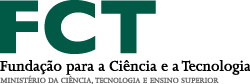 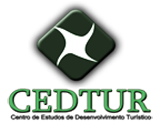 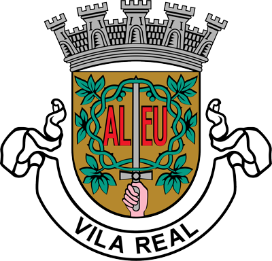 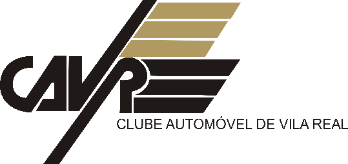 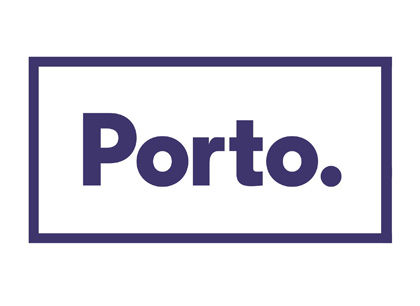 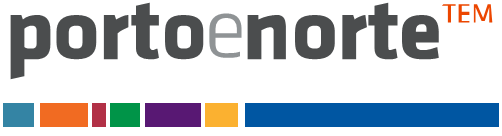 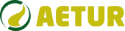 DG – AdDDouro Generation Associação de Desenvolvimento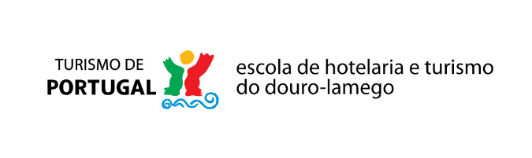 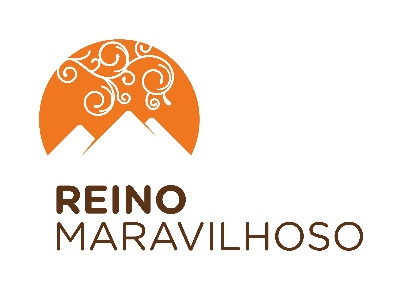 DADOS REFERENTES AO INSCRITODADOS REFERENTES AO INSCRITODADOS REFERENTES AO INSCRITONome: Nome: Nome: Nome: Instituição, organização ou empresa à qual pertence: Instituição, organização ou empresa à qual pertence: Instituição, organização ou empresa à qual pertence: Instituição, organização ou empresa à qual pertence: Contato postal: 	Contato postal: 	Contato postal: 	Contato postal: 	Telefone:Correio eletrónico:NIF:NIF:Deseja receber informação sobre as nossas atividades?  Sim  / Não Deseja receber informação sobre as nossas atividades?  Sim  / Não Deseja receber informação sobre as nossas atividades?  Sim  / Não Deseja receber informação sobre as nossas atividades?  Sim  / Não 